InheritanceL.O To show an understanding of the scientific concept of inheritance.HOM: Thinking and Communicating with Clarity and Precision.INHERITANCEComplete the bubble map with ideas on what you know about inheritance – think science!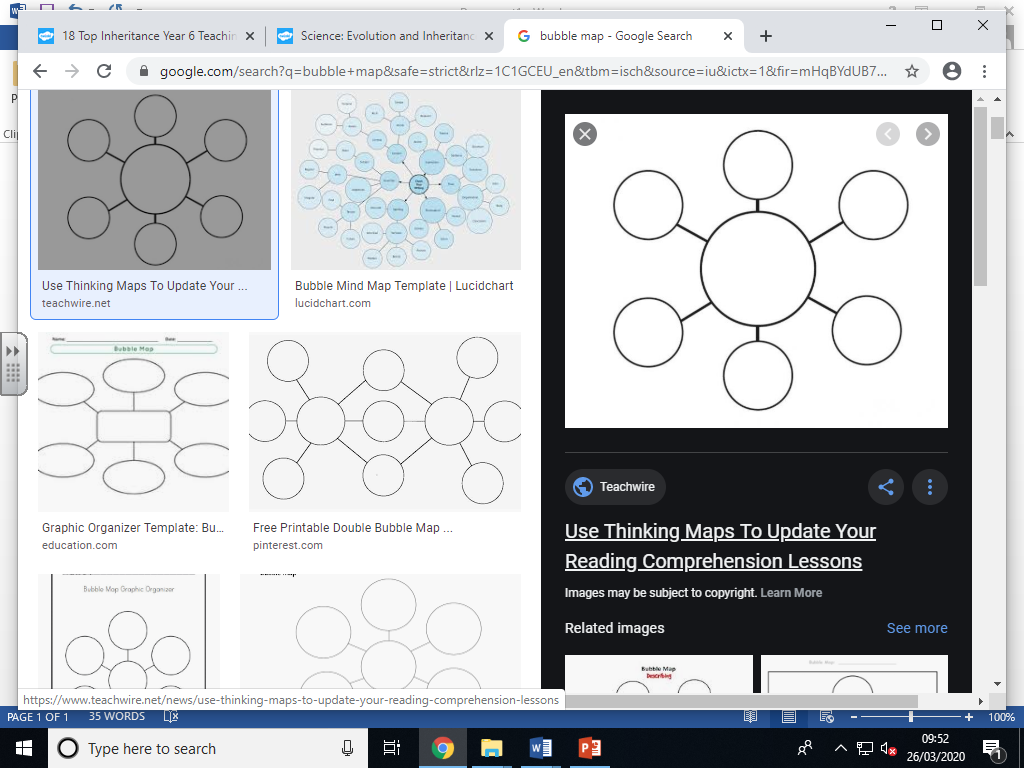 Key words- on the table below write down what you think the word means, at the end of the lesson or at the end of the topic you may have a different opinion and can then fill in the last column. To understand the scientific concept of inheritance you need to have an understanding of cells, chromosomes, DNA and genes.Research and complete the flow map on the next page: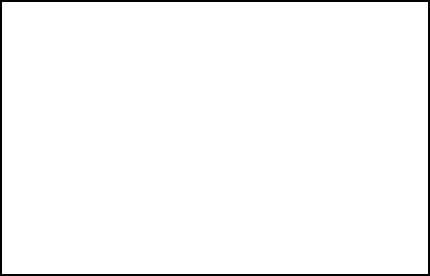 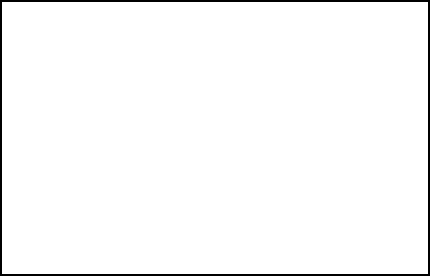 Watch the inheritance clips to help your understanding:https://www.youtube.com/watch?v=K3F5BV82Lg8https://www.youtube.com/watch?v=SldwzOJ23J8Now we need to look at variation.  What does variation mean?  What causes variation?Inheritance: these are the characteristics passed on from parents to their children (offspring)Adaptation: use a dictionary to get a scientific definition, watch these clips to help.https://www.youtube.com/watch?v=7KoRVGS8stkhttps://www.youtube.com/watch?v=oBx7eDBNRM8Have you been successful today? Take a look at the success criteria: I can identify inherited characteristic that are passed on from parent to offspring.I can explain how inherited characteristics can lead to variation.Key vocabulary What do you think it means? (Start) What do you now think it means?VariationParentIdenticalOffspringNon-identicalInheritance 